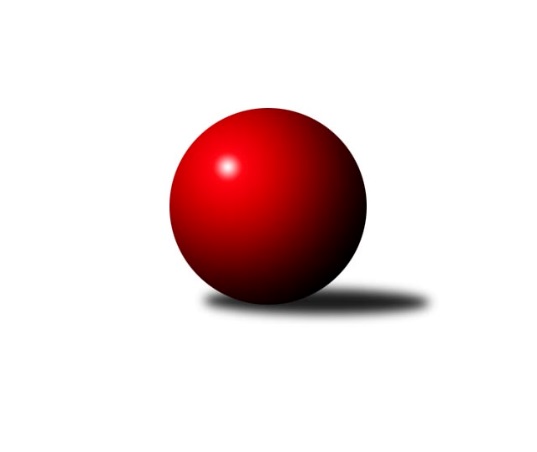 Č.14Ročník 2010/2011	24.2.2011Nejlepšího výkonu v tomto kole: 2549 dosáhlo družstvo: TJ Unie Hlubina COkresní přebor Ostrava 2010/2011Výsledky 14. kolaSouhrnný přehled výsledků:TJ Sokol Michálkovice˝C˝	- TJ Unie Hlubina E	3:13	1969:2149		21.2.TJ Sokol Bohumín˝C˝	- TJ VOKD Poruba C	4:12	2417:2525		22.2.TJ Unie Hlubina˝D˝	- TJ Sokol Dobroslavice ˝A˝	10:6	2474:2464		22.2.SKK Ostrava˝D˝	- TJ Unie Hlubina˝B˝	12:4	2276:2186		23.2.TJ VOKD Poruba˝E˝	- TJ Sokol Bohumín D	14:2	2399:2135		23.2.TJ Unie Hlubina C	- SKK Ostrava C	14:2	2549:2462		24.2.Tabulka družstev:	1.	TJ Unie Hlubina C	14	12	0	2	164 : 60 	 	 2414	24	2.	TJ VOKD Poruba C	14	11	0	3	157 : 67 	 	 2352	22	3.	TJ Sokol Dobroslavice ˝A˝	14	10	1	3	148 : 76 	 	 2383	21	4.	TJ Sokol Bohumín˝C˝	14	8	1	5	127 : 97 	 	 2366	17	5.	TJ VOKD Poruba˝E˝	14	8	0	6	134 : 90 	 	 2365	16	6.	TJ Unie Hlubina˝B˝	14	8	0	6	122 : 102 	 	 2318	16	7.	TJ Unie Hlubina E	14	6	0	8	98 : 126 	 	 2276	12	8.	TJ Sokol Bohumín D	14	5	1	8	91 : 133 	 	 2235	11	9.	SKK Ostrava˝D˝	14	5	0	9	89 : 135 	 	 2220	10	10.	TJ Unie Hlubina˝D˝	14	5	0	9	82 : 142 	 	 2185	10	11.	SKK Ostrava C	14	4	0	10	81 : 143 	 	 2326	8	12.	TJ Sokol Michálkovice˝C˝	14	0	1	13	51 : 173 	 	 2111	1Podrobné výsledky kola:	 TJ Sokol Michálkovice˝C˝	1969	3:13	2149	TJ Unie Hlubina E	Jiří Řepecky	 	 194 	 164 		358 	 1:1 	 358 	 	169 	 189		Josef Hájek	David Koprovský	 	 153 	 160 		313 	 0:2 	 333 	 	166 	 167		Josef Lariš	Jan Švihálek	 	 158 	 161 		319 	 0:2 	 371 	 	184 	 187		Jan Petrovič	Petra Jurášková	 	 129 	 157 		286 	 0:2 	 364 	 	170 	 194		Karel Svoboda	Jaroslav Karas	 	 179 	 184 		363 	 2:0 	 355 	 	166 	 189		Libor Mendlík	Karel Procházka	 	 188 	 142 		330 	 0:2 	 368 	 	179 	 189		Josef Kyjovskýrozhodčí: Nejlepší výkon utkání: 371 - Jan Petrovič	 TJ Sokol Bohumín˝C˝	2417	4:12	2525	TJ VOKD Poruba C	Lukáš Modlitba	 	 202 	 208 		410 	 2:0 	 407 	 	187 	 220		Richard Šimek	Roman Honl	 	 202 	 231 		433 	 0:2 	 454 	 	221 	 233		Antonín Chalcář	Libor Krajčí	 	 196 	 183 		379 	 0:2 	 416 	 	214 	 202		Roman Klímek	Lubomír Richter	 	 205 	 186 		391 	 0:2 	 434 	 	209 	 225		Jaroslav Hrabuška	Pavel Plaček	 	 207 	 209 		416 	 2:0 	 403 	 	207 	 196		Pavel Hrabec	René Světlík	 	 180 	 208 		388 	 0:2 	 411 	 	211 	 200		Helena Hýžovározhodčí: Nejlepší výkon utkání: 454 - Antonín Chalcář	 TJ Unie Hlubina˝D˝	2474	10:6	2464	TJ Sokol Dobroslavice ˝A˝	František Sedláček	 	 182 	 219 		401 	 0:2 	 429 	 	216 	 213		Karel Kuchař	Božena Olšovská	 	 205 	 213 		418 	 2:0 	 387 	 	210 	 177		Pavel Babiš	Alena Koběrová	 	 205 	 218 		423 	 2:0 	 411 	 	208 	 203		Lumír Kocián	Koloman Bagi	 	 198 	 208 		406 	 0:2 	 434 	 	219 	 215		Ivo Kovářík	Jiří Preksta	 	 187 	 188 		375 	 0:2 	 406 	 	194 	 212		Karel Ridl	Jiří Břeska	 	 232 	 219 		451 	 2:0 	 397 	 	201 	 196		Josef Schwarzrozhodčí: Nejlepší výkon utkání: 451 - Jiří Břeska	 SKK Ostrava˝D˝	2276	12:4	2186	TJ Unie Hlubina˝B˝	Antonín Pálka	 	 178 	 186 		364 	 0:2 	 376 	 	197 	 179		Petr Foniok	Jaroslav Šproch	 	 169 	 174 		343 	 0:2 	 358 	 	171 	 187		Miloslav Palička	Miroslav Böhm	 	 191 	 194 		385 	 2:0 	 359 	 	178 	 181		Stanislav Navalaný	Bohumil Klimša	 	 189 	 190 		379 	 2:0 	 375 	 	207 	 168		Roman Grüner	Jiří Koloděj	 	 212 	 195 		407 	 2:0 	 376 	 	198 	 178		Lubomír Jančar	Miroslav Koloděj	 	 185 	 213 		398 	 2:0 	 342 	 	174 	 168		Jiří Štrochrozhodčí: Nejlepší výkon utkání: 407 - Jiří Koloděj	 TJ VOKD Poruba˝E˝	2399	14:2	2135	TJ Sokol Bohumín D	Zdeněk Mžik	 	 216 	 194 		410 	 2:0 	 372 	 	194 	 178		Hana Záškolná	Ladislav Mrakvia	 	 188 	 188 		376 	 0:2 	 386 	 	193 	 193		Václav Kladiva	Václav Boháčik	 	 193 	 201 		394 	 2:0 	 377 	 	199 	 178		Lucie Bogdanowiczová	Vojtěch Turlej	 	 224 	 188 		412 	 2:0 	 311 	 	160 	 151		Jan Stuš	Milan Pčola	 	 211 	 186 		397 	 2:0 	 310 	 	155 	 155		Štefan Punčev	Zdeněk Hebda	 	 206 	 204 		410 	 2:0 	 379 	 	174 	 205		Markéta Kohutkovározhodčí: Nejlepší výkon utkání: 412 - Vojtěch Turlej	 TJ Unie Hlubina C	2549	14:2	2462	SKK Ostrava C	Petr Tomaňa	 	 206 	 199 		405 	 2:0 	 387 	 	202 	 185		Miroslav Heczko	Jiří Prokop	 	 191 	 218 		409 	 2:0 	 383 	 	201 	 182		Tomáš Kubát	Josef Navalaný	 	 205 	 200 		405 	 2:0 	 403 	 	197 	 206		Miroslav Futerko	Karel Kudela	 	 219 	 228 		447 	 2:0 	 439 	 	222 	 217		Oldřich Stolařík	Eva Marková	 	 233 	 232 		465 	 2:0 	 407 	 	214 	 193		Michal Blinka	Václav Rábl	 	 209 	 209 		418 	 0:2 	 443 	 	220 	 223		Jan Pavlosekrozhodčí: Nejlepší výkon utkání: 465 - Eva MarkováPořadí jednotlivců:	jméno hráče	družstvo	celkem	plné	dorážka	chyby	poměr kuž.	Maximum	1.	Pavel Marek 	TJ Unie Hlubina C	431.88	290.5	141.4	4.3	5/5	(477)	2.	Ivo Kovářík 	TJ Sokol Dobroslavice ˝A˝	427.00	290.5	136.5	4.1	4/6	(462)	3.	Rudolf Riezner 	TJ Unie Hlubina˝B˝	417.93	281.6	136.3	5.3	5/5	(475)	4.	Roman Honl 	TJ Sokol Bohumín˝C˝	416.04	286.3	129.7	4.8	5/6	(460)	5.	Karel Ridl 	TJ Sokol Dobroslavice ˝A˝	412.52	289.7	122.8	8.0	6/6	(453)	6.	Václav Rábl 	TJ Unie Hlubina C	412.27	285.8	126.5	6.2	5/5	(462)	7.	Lubomír Richter 	TJ Sokol Bohumín˝C˝	410.84	278.1	132.7	4.7	4/6	(433)	8.	Jiří Prokop 	TJ Unie Hlubina C	409.45	286.1	123.4	8.2	4/5	(496)	9.	Martin Třečák 	TJ Sokol Dobroslavice ˝A˝	405.75	283.0	122.8	5.7	5/6	(436)	10.	Karel Kuchař 	TJ Sokol Dobroslavice ˝A˝	403.37	279.2	124.2	5.3	5/6	(431)	11.	René Světlík 	TJ Sokol Bohumín˝C˝	401.64	280.4	121.2	7.2	6/6	(472)	12.	Roman Klímek 	TJ VOKD Poruba C	400.77	283.1	117.7	8.4	5/5	(424)	13.	Richard Šimek 	TJ VOKD Poruba C	399.77	276.9	122.8	6.4	5/5	(441)	14.	Jan Pavlosek 	SKK Ostrava C	399.70	280.3	119.4	6.9	4/5	(443)	15.	Petr Číž 	TJ VOKD Poruba˝E˝	398.60	278.3	120.4	6.6	5/5	(453)	16.	Jakub Hájek 	TJ VOKD Poruba˝E˝	397.36	276.1	121.2	6.5	5/5	(428)	17.	Josef Kyjovský 	TJ Unie Hlubina E	396.78	277.9	118.8	9.0	6/6	(443)	18.	Zdeněk Mžik 	TJ VOKD Poruba˝E˝	396.56	278.5	118.1	6.5	4/5	(428)	19.	Miroslav Futerko 	SKK Ostrava C	395.88	280.8	115.1	7.4	5/5	(425)	20.	Jaroslav Hrabuška 	TJ VOKD Poruba C	395.60	280.2	115.4	6.9	5/5	(461)	21.	Antonín Chalcář 	TJ VOKD Poruba C	394.78	283.0	111.7	6.7	5/5	(454)	22.	Alfréd  Herman 	TJ Sokol Bohumín˝C˝	393.57	270.9	122.7	6.8	6/6	(438)	23.	Ladislav Mrakvia 	TJ VOKD Poruba˝E˝	392.75	278.5	114.2	7.7	5/5	(415)	24.	Jiří Koloděj 	SKK Ostrava˝D˝	392.31	277.7	114.6	7.4	4/4	(433)	25.	Petr Tomaňa 	TJ Unie Hlubina C	392.17	270.1	122.0	8.1	5/5	(427)	26.	Václav Kladiva 	TJ Sokol Bohumín D	391.13	274.1	117.0	7.0	5/5	(423)	27.	Pavel Hrabec 	TJ VOKD Poruba C	391.13	282.4	108.8	7.8	4/5	(428)	28.	Eva Marková 	TJ Unie Hlubina C	390.97	271.8	119.1	9.1	4/5	(465)	29.	Lubomír Jančar 	TJ Unie Hlubina˝B˝	390.56	279.6	110.9	10.1	4/5	(415)	30.	Jan Petrovič 	TJ Unie Hlubina E	390.56	281.7	108.9	13.1	6/6	(441)	31.	Karel Kudela 	TJ Unie Hlubina C	390.30	274.2	116.1	8.7	4/5	(470)	32.	Helena Hýžová 	TJ VOKD Poruba C	389.47	279.0	110.5	10.0	5/5	(419)	33.	Josef Vávra 	TJ Sokol Dobroslavice ˝A˝	389.20	276.2	113.0	9.7	5/6	(422)	34.	Libor Krajčí 	TJ Sokol Bohumín˝C˝	387.23	274.2	113.0	7.6	6/6	(426)	35.	Vojtěch Turlej 	TJ VOKD Poruba˝E˝	386.65	279.6	107.1	9.6	5/5	(412)	36.	Lumír Kocián 	TJ Sokol Dobroslavice ˝A˝	386.10	277.4	108.7	9.4	5/6	(419)	37.	Martin Ferenčík 	TJ Unie Hlubina˝B˝	385.43	271.0	114.5	8.9	5/5	(433)	38.	Miroslav Böhm 	SKK Ostrava˝D˝	385.08	269.4	115.7	8.3	4/4	(464)	39.	Josef Paulus 	TJ Sokol Michálkovice˝C˝	384.90	274.2	110.7	9.5	4/5	(416)	40.	Radek Říman 	TJ Sokol Michálkovice˝C˝	384.20	271.2	113.1	8.1	5/5	(437)	41.	Lukáš Korta 	SKK Ostrava C	383.85	273.6	110.3	9.5	4/5	(419)	42.	Roman Grüner 	TJ Unie Hlubina˝B˝	383.63	275.3	108.4	10.1	4/5	(442)	43.	Hana Záškolná 	TJ Sokol Bohumín D	382.38	273.6	108.8	10.0	4/5	(417)	44.	Tomáš Kubát 	SKK Ostrava C	382.23	268.9	113.3	8.3	5/5	(414)	45.	Pavel Plaček 	TJ Sokol Bohumín˝C˝	382.20	271.4	110.9	8.3	5/6	(433)	46.	Pavel Babiš 	TJ Sokol Dobroslavice ˝A˝	382.12	283.3	98.8	10.8	5/6	(394)	47.	Alena Koběrová 	TJ Unie Hlubina˝D˝	382.09	272.1	110.0	9.1	5/5	(439)	48.	Petr Foniok 	TJ Unie Hlubina˝B˝	381.29	272.2	109.1	10.6	5/5	(425)	49.	Miroslav Heczko 	SKK Ostrava C	381.21	274.2	107.0	10.2	5/5	(388)	50.	Josef Schwarz 	TJ Sokol Dobroslavice ˝A˝	380.89	268.8	112.1	9.9	6/6	(417)	51.	Michal Blinka 	SKK Ostrava C	380.61	270.1	110.5	10.7	4/5	(410)	52.	Karel Svoboda 	TJ Unie Hlubina E	379.78	266.4	113.4	8.6	6/6	(409)	53.	Josef Hájek 	TJ Unie Hlubina E	379.63	269.0	110.6	8.3	6/6	(454)	54.	Miroslav Koloděj 	SKK Ostrava˝D˝	378.04	268.4	109.6	10.4	4/4	(430)	55.	Miloslav Palička 	TJ Unie Hlubina˝B˝	377.98	266.9	111.1	10.7	5/5	(432)	56.	Martina Kalischová 	TJ Sokol Bohumín˝C˝	377.92	270.6	107.3	9.6	6/6	(439)	57.	Hana Vlčková 	TJ Unie Hlubina˝D˝	375.30	264.9	110.4	7.0	5/5	(423)	58.	Libor Mendlík 	TJ Unie Hlubina E	374.92	272.9	102.0	10.7	6/6	(417)	59.	Markéta Kohutková 	TJ Sokol Bohumín D	373.53	265.3	108.3	9.3	5/5	(416)	60.	Jan Švihálek 	TJ Sokol Michálkovice˝C˝	372.13	272.1	100.0	11.3	4/5	(418)	61.	Antonín Pálka 	SKK Ostrava˝D˝	366.27	264.3	102.0	12.0	4/4	(396)	62.	Oldřich Neuverth 	TJ Unie Hlubina˝D˝	365.94	259.3	106.6	11.6	5/5	(430)	63.	Antonín Okapa 	TJ Sokol Michálkovice˝C˝	365.75	268.1	97.6	15.9	4/5	(396)	64.	Pavel Kubina 	SKK Ostrava˝D˝	364.19	254.5	109.7	11.8	3/4	(405)	65.	Jaroslav Karas 	TJ Sokol Michálkovice˝C˝	364.04	267.5	96.5	13.2	4/5	(411)	66.	Jan Stuš 	TJ Sokol Bohumín D	362.90	270.3	92.6	13.9	5/5	(425)	67.	Jiří Štroch 	TJ Unie Hlubina˝B˝	361.75	260.9	100.8	10.4	4/5	(429)	68.	Koloman Bagi 	TJ Unie Hlubina˝D˝	360.83	259.1	101.8	10.7	5/5	(429)	69.	Jiří Řepecky 	TJ Sokol Michálkovice˝C˝	356.03	265.2	90.9	13.9	5/5	(390)	70.	Jaroslav Šproch 	SKK Ostrava˝D˝	353.93	269.9	84.0	17.8	3/4	(402)	71.	Bohumil Klimša 	SKK Ostrava˝D˝	353.43	256.6	96.9	13.3	4/4	(402)	72.	František Sedláček 	TJ Unie Hlubina˝D˝	349.74	259.2	90.6	15.7	5/5	(401)	73.	Karel Procházka 	TJ Sokol Michálkovice˝C˝	347.00	249.1	97.9	13.4	5/5	(397)	74.	Jiří Preksta 	TJ Unie Hlubina˝D˝	345.42	256.6	88.8	14.0	4/5	(396)	75.	Petr Řepecký 	TJ Sokol Michálkovice˝C˝	340.35	248.3	92.1	14.3	4/5	(420)		Oldřich Stolařík 	SKK Ostrava C	419.33	292.7	126.7	6.7	1/5	(439)		Antonín Struppel 	TJ Sokol Dobroslavice ˝A˝	416.00	283.0	133.0	5.0	1/6	(416)		Milan Pčola 	TJ VOKD Poruba˝E˝	409.80	283.9	125.9	7.2	3/5	(430)		Zdeněk Hebda 	TJ VOKD Poruba˝E˝	409.72	283.0	126.7	6.7	3/5	(432)		Lenka Raabová 	TJ Unie Hlubina C	403.76	279.2	124.6	4.7	3/5	(473)		Lukáš Modlitba 	TJ Sokol Bohumín D	399.82	276.8	123.1	6.5	3/5	(429)		Stanislav Navalaný 	TJ Unie Hlubina˝B˝	396.17	278.9	117.3	6.0	2/5	(424)		Michaela Černá 	TJ Unie Hlubina E	394.05	268.0	126.1	6.8	3/6	(455)		Jiří Břeska 	TJ Unie Hlubina˝D˝	393.42	273.1	120.3	5.6	3/5	(451)		Pavel Rozkoš 	TJ Sokol Bohumín D	391.73	282.5	109.3	7.8	3/5	(415)		Josef Navalaný 	TJ Unie Hlubina C	391.06	282.1	108.9	9.3	2/5	(450)		Miroslav Složil 	SKK Ostrava C	390.50	275.5	115.0	8.0	2/5	(407)		Andrea Rojová 	TJ Sokol Bohumín D	388.07	277.7	110.4	6.5	2/5	(434)		Helena Martinčáková 	TJ VOKD Poruba C	384.71	276.7	108.0	8.9	3/5	(419)		Dominik Bohm 	SKK Ostrava C	384.00	273.0	111.0	8.0	1/5	(384)		František Hájek 	TJ VOKD Poruba˝E˝	380.38	271.6	108.8	10.8	2/5	(398)		Václav Boháčik 	TJ VOKD Poruba˝E˝	379.77	270.5	109.2	8.2	3/5	(400)		Lucie Bogdanowiczová 	TJ Sokol Bohumín D	377.00	254.0	123.0	5.0	1/5	(377)		Anna Mistriková 	TJ VOKD Poruba˝E˝	374.33	277.5	96.8	16.3	3/5	(416)		Michal Bezruč 	TJ VOKD Poruba C	369.00	274.0	95.0	15.0	1/5	(369)		Vladimír Malovaný 	SKK Ostrava C	365.75	270.0	95.8	16.0	1/5	(411)		Jiří Vlček 	TJ Sokol Bohumín D	363.25	269.0	94.3	13.8	2/5	(379)		Oldřich Vítek 	TJ VOKD Poruba C	362.33	260.5	101.8	9.8	2/5	(371)		Božena Olšovská 	TJ Unie Hlubina˝D˝	351.50	263.1	88.4	15.1	2/5	(439)		Josef Lariš 	TJ Unie Hlubina E	349.56	251.2	98.4	14.6	3/6	(418)		Veronika Štěrbová 	TJ Unie Hlubina E	348.50	260.5	88.0	13.8	2/6	(405)		Marian Juřena 	TJ VOKD Poruba C	342.00	254.0	88.0	16.5	1/5	(343)		Petra Jurášková 	TJ Sokol Michálkovice˝C˝	333.50	247.5	86.0	18.0	2/5	(381)		Štefan Punčev 	TJ Sokol Bohumín D	331.00	248.7	82.3	13.0	3/5	(352)		David Koprovský 	TJ Sokol Michálkovice˝C˝	330.75	239.5	91.3	13.3	2/5	(338)		David Smahel 	TJ Sokol Dobroslavice ˝A˝	321.00	243.0	78.0	18.0	1/6	(321)		Jaroslav Jurášek 	TJ Sokol Michálkovice˝C˝	288.00	213.0	75.0	17.0	1/5	(339)		Tamara Nguenová 	TJ Sokol Bohumín D	276.00	227.0	49.0	23.0	1/5	(276)		Lukáš Jurášek 	TJ Sokol Michálkovice˝C˝	236.00	190.0	46.0	24.0	1/5	(236)Sportovně technické informace:Starty náhradníků:registrační číslo	jméno a příjmení 	datum startu 	družstvo	číslo startu
Hráči dopsaní na soupisku:registrační číslo	jméno a příjmení 	datum startu 	družstvo	Program dalšího kola:15. kolo28.2.2011	po	17:00	TJ Sokol Dobroslavice ˝A˝ - SKK Ostrava˝D˝	28.2.2011	po	17:00	TJ Unie Hlubina E - TJ Sokol Bohumín˝C˝	1.3.2011	út	17:00	TJ Sokol Bohumín D - TJ Unie Hlubina˝D˝	2.3.2011	st	17:00	TJ VOKD Poruba C - TJ VOKD Poruba˝E˝	2.3.2011	st	17:00	SKK Ostrava C - TJ Sokol Michálkovice˝C˝	3.3.2011	čt	17:00	TJ Unie Hlubina˝B˝ - TJ Unie Hlubina C	Nejlepší šestka kola - absolutněNejlepší šestka kola - absolutněNejlepší šestka kola - absolutněNejlepší šestka kola - absolutněNejlepší šestka kola - dle průměru kuželenNejlepší šestka kola - dle průměru kuželenNejlepší šestka kola - dle průměru kuželenNejlepší šestka kola - dle průměru kuželenNejlepší šestka kola - dle průměru kuželenPočetJménoNázev týmuVýkonPočetJménoNázev týmuPrůměr (%)Výkon2xEva MarkováHlubina C4652xAntonín ChalcářVOKD C116.184541xAntonín ChalcářVOKD C4541xEva MarkováHlubina C113.444651xJiří BřeskaHlubina D4512xJaroslav HrabuškaVOKD C111.074346xKarel KudelaHlubina C4475xRoman HonlBohumín C110.814331xJan PavlosekSKK C4432xJiří BřeskaHlubina D110.024512xOldřich StolaříkSKK C4393xKarel KudelaHlubina C109.04447